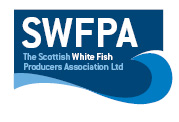 Creel PositionsCreel Position InfoAnother vessel has just reported missing gearPlease  add these co-ordinates also:North East corner    58º 57.540 N   002º 17.056 WSouth East corner   58º  48.266.N   002º 22.215 WSouth West corner 58º 49.297 N 002º 37.078  WNorth west corner  58º 56.563 N 002º 31.460 WVessel Alison Marie K420  phone no 07796238359Skipper is very happy to work with anyone in the area and if any gear is accidentally picked up he would welcome a position.I appreciated that you put this on your website but it would also be helpful if you could directly email the Orkney information out to all your vessels too.Many thanksFionaDate5th of September 2018Vessel Name & Reg NoAlison Marie K420Skipper NameN/ASkipper Email AddressN/ASkipper Mobile No07796238359